Trường Tiểu học Lương Điền                       ĐỀ KIỂM TRA CUỐI NĂM Lớp 1:..........						MÔN: TOÁN – LỚP 1Họ và tên...............................................                Năm học: 2016 - 2017                                                                                   Thời gian: 40 phút. 	I- TRẮC NGHIỆM: 7 điểmCâu 1 (1 điểm):a. Khoanh vào số bé nhất: 17 ;  50 ;  13 ;  60 ;  62.b. Khoanh vào số lớn nhất: 72 ;  53 ;  49 ; 60 ; 82.*Khoanh vào chữ cái đặt trước câu trả lời đúng:Câu 2 (1 điểm):  Câu 3 (1 điểm): Chọn kết quả đúng cho phép tính: 15 cm + 12 cm =………….A.  17 cm 		B. 27 cm		C. 37 cmCâu 4 (1 điểm): a. Số liền trước của số 73 là:A. 72			B. 75			C. 74b. Số liền sau của số 69 là: A. 68			B. 70			C. 71Câu 5 (0,5 điểm): Điền kết quả thích hợp vào chỗ chấm.1 tuần lễ có……ngày?A. 6 ngày		B. 7 ngày		C. 8 ngàyCâu 6 (1,5 điểm): Em  có 15 bông hoa,  chị Lan có 5 bông hoa. Hỏi em và  chị Lan  có tất cả  bao nhiêu bông hoa?A. 20			B. 25 bông hoa		C. 20 bông hoa.Câu 7 (1 điểm): Trong hình bên có mấy điểm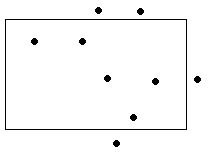 	ở trong một hình?A. 5			B. 6			 C. 7II. TỰ LUẬN: 3 điểmCâu 8 (1điểm). Đặt tính rồi tính:          	4 + 45 		74 + 14  		88 – 26 		97 – 3 	……… 		………		………		………	……… 		………		………		………	……… 		………		………		………		Câu 9 (1điểm): Mẹ mua 15 quả cam. Mẹ mang  biếu ông 1chục quả cam. Hỏi mẹ còn lại bao nhiêu quả cam ? Bài giải………………………………………………………………………………………………………………………………………………………………………………………………………………………………………………………………………………………………………………………………………………………………………………………………………………………………………………………………………….Câu 10 (1điểm): a) Vẽ đoạn thẳng AB có độ dài 9 cm:...............................................................................................................................................................b) Điền số vào chỗ chấm ?       Hình bên có………hình tam giác?                                ……………………Hết………………….Chữ ký của phụ huynh học sinh    PHÒNG GD & ĐT CẨM GIÀNG TRƯỜNG TIỂU HỌC LƯƠNG ĐIỀNĐÁP ÁN – BIỂU ĐIỂM TOÁN 1I. Trắc nghiệm (7 điểm)Chọn đúng mỗi đáp án được 1 điểm:II. Tự luận (3 điểm)Câu 8: Mỗi phép tính đúng và biết trình bày được: 0,25 điểmCâu 9: + Đổi ra 1 chục  quả = 10 quả  được		: 0,25 điểm+ Nêu đúng câu lời giải				: 0,25 điểm+ Viết phép tính đúng và đáp số		: 0,25 điểm+ Viết đúng đáp số được			:  0,25 điểmCâu 10: Đúng mỗi ý được				:  0,5 điểm    PHÒNG GD & ĐT CẨM GIÀNGTRƯỜNG TIỂU HỌC LƯƠNG ĐIỀNMA TRẬN CÂU HỎI ĐỀ KIỂM TRA CUỐI NĂM MÔN TOÁN: LỚP 1ĐiểmNhận xétGV coi KT: ...............................GV chấm KT: ..............................      a. Số  82 gồm:Số 82 gồm 8 và 2 đơn vị.Số 82 gồm 80 và 2 đơn vị.Số 82 gồm 8 chục và 2 đơn vị.b. Số 19 gồm:A. Số 19 gồm 1 chục và 9.B. Số 19 gồm 1chục và 9 đơn vị.C. Số 19 gồm 1 và 9 đơn vị.Câu 1: 13; 82Câu 3: BCâu 5: BCâu 7: ACâu 2: a. C   b. BCâu 4: a. A    b.BCâu 6: CTTTTChủ đềChủ đềMức 1Mức 2Mức 3Mức 4Tổng1Số họcSố họcSố câu03010261Số họcSố họcCâu số1; 4; 826; 92Đại lượng và đo đại lượngĐại lượng và đo đại lượngSố câu010122Đại lượng và đo đại lượngĐại lượng và đo đại lượngCâu số353Yếu tố hình họcYếu tố hình họcSố câu010123Yếu tố hình họcYếu tố hình họcCâu số710Tổng số câuTổng số câuTổng số câuTổng số câu322310